Product Development Survey TemplateWhat is your first impression of the product? Extremely NegativeNegativeNeutralPositive Extremely PositivePlease Explain: 2. Overall, I am very satisfied with the quality of [product]. Strongly DisagreeDisagreeNeither Agree nor Disagree AgreeStrongly Agree Please Explain: 3. Overall, I am satisfied with the customer service I received from [company]. Strongly DisagreeDisagreeNeither Agree nor Disagree AgreeStrongly Agree Please Explain: 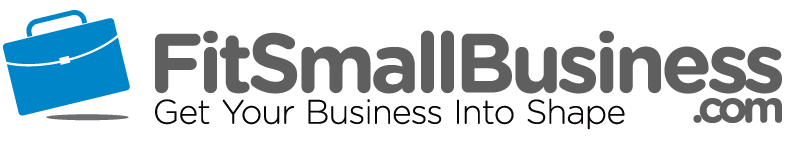 